Сценарий праздника «Донские казаки», посвященного Дню Российского казачества, в подготовительной группе.Музыкальный руководитель Абдуллаева М.В.Сентябрь, 2023г.Цель: Формирование реальных представлений у детей дошкольного возраста о жизни донских казаков.Задачи:1. Образовательная: на основании исторического материала подвести детей к выводу об особенностях быта, традиций, уклада жизни донских казаков.2. Воспитательная: прививать чувство патриотизма, уважения к традициям и истории своего края, чувство любви к малой Родине.3. Развивающая: продолжить работу над формированием умения анализировать, сравнивать, делать выводы.Словарная работа: казак, курень, атаман.Ход занятияПод казачью мелодию дети проходят в музей. Их встречает казачка:– Давайте с вами поздороваемся, как здоровались казаки: «Здорово ночевали! Слава богу!»– Проходите, присаживайтесь, гости дорогие!– Ребята, а вы знаете на какой земле вы живете? (Ответы детей) – Кто жил раньше на нашей земле?– А вы знаете кто такие казаки? А вы казаки? Можно ли вас так назвать?Рассказ педагога:Давно, место, где мы с вами живем, наша Ростовская область, называлось Диким полем. Сюда, спасаясь от преследования хозяев, бежали крепостные люди и селились на берегах реки Дон и Волга. Называли этих людей казаками, что означало «вольные люди».Донские казаки или донцы, донское казачье войско – первое по старшинству и самое многочисленное из казачьих войск Российской империи. Слушание песни «Донцы –молодцы!».Размещалось на отдельной территории, называющейся Область Войска Донского, которая занимала много областей и в том числе нашу Ростовскую область. Во главе войска находился войсковой наказной атаман.Затем казаки стали частью вооружённых сил Российской империи, служили преимущественно в кавалерии и конной артиллерии, а само слово «казак» означает нижний чин казачьих войск.– Какие казачьи пословицы вы знаете?Казак скорей умрет, чем с родной земли уйдет.Казачья смелость порушит любую крепость.Кто пули боится, тот в казаки не годится.Смекалка во всяком деле казака выручает.– Казаки охраняли наши границы от врагов и были очень смелыми, гордыми и находчивыми воинами. Жизнь возле границы была тревожной и казакам приходилось быть очень внимательными и слышать все шорохи и звуки.– Давайте и мы сейчас проверим себя на внимательность и умение различать звуки, сидя в засаде.Проводится дидактическая игра «Угадай звук».(Презентация с различными звуками).– Молодцы, очень внимательные.Первые казачьи поселения назывались казачьими городками. Для жилья внутри городка казаки сначала строили землянки, а потом дома из дерева и камня. Позже городки стали называться станицами. Дом казака называется курень – происходит от монгольского слова «куря», что означает круг.– Скажите мне, пожалуйста, кто самый верный друг и помощник у казака? Правильно, конь.Исполняется песня «Как во поле чистом».   - Казаки издавна любили лошадей. Конь для казака – первый друг, товарищ. Конь шел за казаком в огонь и в воду. Когда казаки уплывали на корабле, бросая коней, те плыли вслед. Если хозяин погибал, конь никого не подпускал к себе, тосковал, голодал несколько дней. – Казаки воевали на лошадях, устраивали гонки, состязания. – Казаки всегда были превосходными наездниками, т. к. с раннего детства приучались к верховой езде.    А теперь посмотрите на старинную одежду донских казаков. Во все времена казаки были преданными и смелыми защитниками своей Родины. В 1737 году царица Анна Иоанновна повелела в этих землях создать войско для охраны Российских рубежей. За доблестную службу казаки были отмечены наградами. Кроме того, в подарок казакам было пожаловано сукно синее и красное. Так появилась у Донских казаков сине-красная форма.     Главное оружие донского казака – сабля, шашка, кинжал, огнестрельное оружие. Стрелять учили с семи лет, рубить шашкой с десяти, рукопашному бою с трёх лет. В юных казаках воспитывали смелость, храбрость, воинскую честь, доблесть. Сажали ребенка на лошадь с раннего возраста, с двух лет. Если он мог схватиться за луку (выступающий изгиб переднего или заднего края седла, то примечали: «Сразу видно, что он будет наездник хороший, сразу видно, что он будет настоящий солдат!».– А кто из вас умеет ездить верхом? Давайте проверим, как вы умеете держаться в седле.Игра «Доскачи до платка».На одной стороне площадки становится девочка с платком. На другой стороне два мальчика с лошадками. Кто первый доскачет до платка, возьмет его и вернется на место тот и победил.– Ай да казачата! Ай да молодцы!Игра «Передай папаху».Дети стоят в кругу по цепочке передают папаху под музыку, по команде «Стоп!» тот, у кого в руках оказалась папаха отвечает на вопрос.- Как называли предводителя войска казаков? (Атаман)- Как назывался казачий населенный пункт? (Станица)Исполняется песня «Станица Егорлыкская».- Какое оружие было у казаков? (Шашка)- Как называется казачий дом?  (Хата, курень)- Из чего поили чаем гостей в доме казака? (Из самовара)- Откуда брали воду казаки?  (Из колодца)- Лучший друг казака?  (Конь)- Как у казаков называется рыбий суп?  (Уха)- В какой посуде готовили казаки еду?  (В чугунках)- Что в казачьем курене называли матушкой и кормилицей?  (Печь)Казачка: Молодцы ребята! Вы и ловкие и знающие! Пора вам возвращаться в свою группу. До свидания, до новых встреч!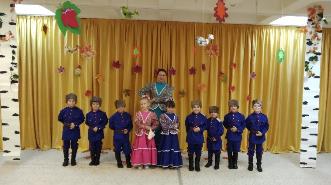 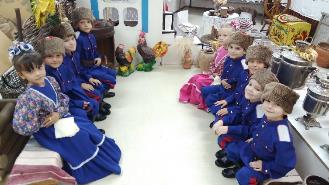 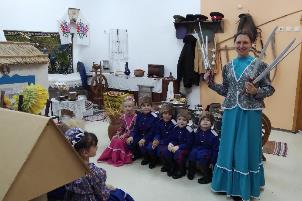 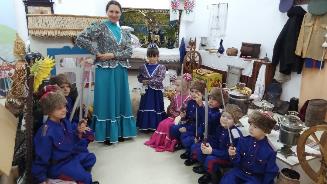 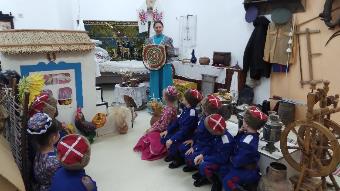 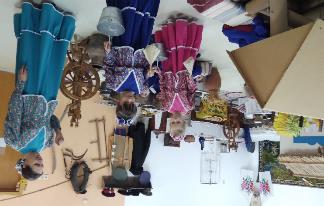 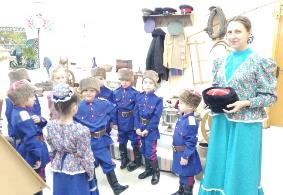 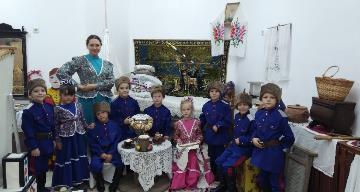 